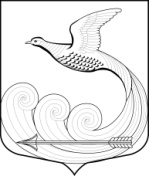 Местная  администрациямуниципального образования Кипенское сельское поселениемуниципального образования Ломоносовского муниципального районаЛенинградской областиПОСТАНОВЛЕНИЕот 30.06.2020 года № 114д. КипеньО внесении  изменений в постановление  местной администрации от 22.02.2019 года № 79 « О создании  межведомственной  комиссии по признанию  жилого помещения пригодным (непригодным) для проживания граждан, а также многоквартирного дома в целях признания его аварийным и подлежащим сносу или реконструкции»В целях реализации требований  постановления Правительства РФ от 28.01.2006 года № 47 "Об утверждении Положения о признании помещения жилым помещением, жилого помещения непригодным для проживания, многоквартирного дома аварийным и подлежащим сносу или реконструкции, садового дома жилым домом и жилого дома садовым домом" местная  администрация постановляет:Внести  в Состав  межведомственной  комиссии по признанию  жилого помещения пригодным (непригодным) для проживания граждан, а также многоквартирного дома в целях признания его аварийным и подлежащим сносу или реконструкции, утвержденного постановлением  местной администрации муниципального образования Кипенское сельское поселение муниципального образования Ломоносовского муниципального района Ленинградской области  от 22.02.2019 года №79 «О создании  межведомственной  комиссии по признанию  жилого помещения пригодным (непригодным) для проживания граждан, а также многоквартирного дома в целях признания его аварийным и подлежащим сносу или реконструкции» (приложение  №1 к постановлению) (в редакции постановлений от 19.11.2019 года № 373, от 28.02.2020 года № 44, от  10.06.2020 года № 90) следующее изменение: 1) ввести в Состав  межведомственной  комиссии по признанию  жилого помещения пригодным (непригодным) для проживания граждан, а также многоквартирного дома в целях признания его аварийным и подлежащим сносу или реконструкции:-Безгришную Ларису Владимировну-депутата Совета депутатов Кипенского сельского поселения Ломоносовского района Ленинградской области (по согласованию);-Егорова Александра Николаевича-директора филиала ГУП «Леноблинвентаризация» Ломоносовское БТИ (по согласованию).Настоящее  постановление вступает в силу с момента его подписания.Настоящее постановление подлежит опубликованию на официальном сайте  Кипенского сельского поселения в информационно-телекоммуникационной сети «Интернет».Глава   Кипенского сельского поселения                                                                                 М.В.Кюне